DAFTAR ISIHalama JudulHalamam PersetujuanHalaman PengesahanHalaman PertanggungjawabanKata PengantarAbstrakBAB I PENDAHULUANLatar Belakang		1Rumusan Masalah		8Tujuan Penelitian		8Manfaat Penelitian		9Landasan Teori		10Teori Perjanjian		10Teori Kepastian Hukum		17Metode Penelitian		20Sumber Data		20Sistematika Penulisan		22Lokasi, Waktu, dan Jadwal Penelitian		24BAB II TINJUAN UMUM TENTANG PERJANJIAN SUBKONTRAKTOR, PERJANJIAN BORONGAB DAN WANPRESTASITinjauan Umum Tentang Perjanjian		26Pengertian Perjanjian		26Unsur-unsur Perjanjian		27Asas-asas Perjanjian		28Perjanjian Subkontraktor		30	Bentuk Perjanjian Borongan		33Jenis Perjanjian Borongan		36Tinjaun Tentang Wanpresatasi		38Pengertian Prestasi		38Pengertian Wanprestasi		41Tinjuan Tentang Perbuatan Melawan Hukum		48Pengertian Perbuatan Melawan Hukum		48Unsur-unsur Perbuatan Melawan Hukum		50BAB III PERJANJIAN MAINKONTRAKTOR DAN SUBKONTRAKTORTinjauan Umum Tentang Perjanjian		56Tinjauan Umum Tentang Kontraktor	  58Pengertian Kontraktor	  58Pengertian Mainkontraktor	  59Pengertian Subkontraktor	  60Tinjauan Tentang Perjanjian Subkontrak	  62Perjanjian Subkontrak Antara Mainkontraktor Dengan Subkontraktor	  65Hak dan Kewajiban Mainkontraktor dan Subkontraktor	   69Timbulnya Wanprestasi Dalam Perjanjian Subkontrak	 71BAB IV TINJAUN YURIDIS ATAS KASUS GUGATAN PERBUATAN MELAWAN HUKUM ANTARA SUBKONTRAKTOR MELAWAN MAIN KONTRAKTORKasus Posisi		76Konpensi		77Putusan Kasus		84Tinjauan yuridis faktor penyebab gugatan tidak dapat diterima dalam putusan Perkara Nomor 535/Pdt.G/2018/PN.Jkt.Sel		87Upaya hukum yang dilakukan Subkontraktor terhadap Putusan nomor 535/Pdt.G/2018/PN.Jkt.Sel		94BAB V KESIMPULAN DAN SARANKesimpulan		95Saran		96DAFTAR PUSTAKA		98LAMPIRAN 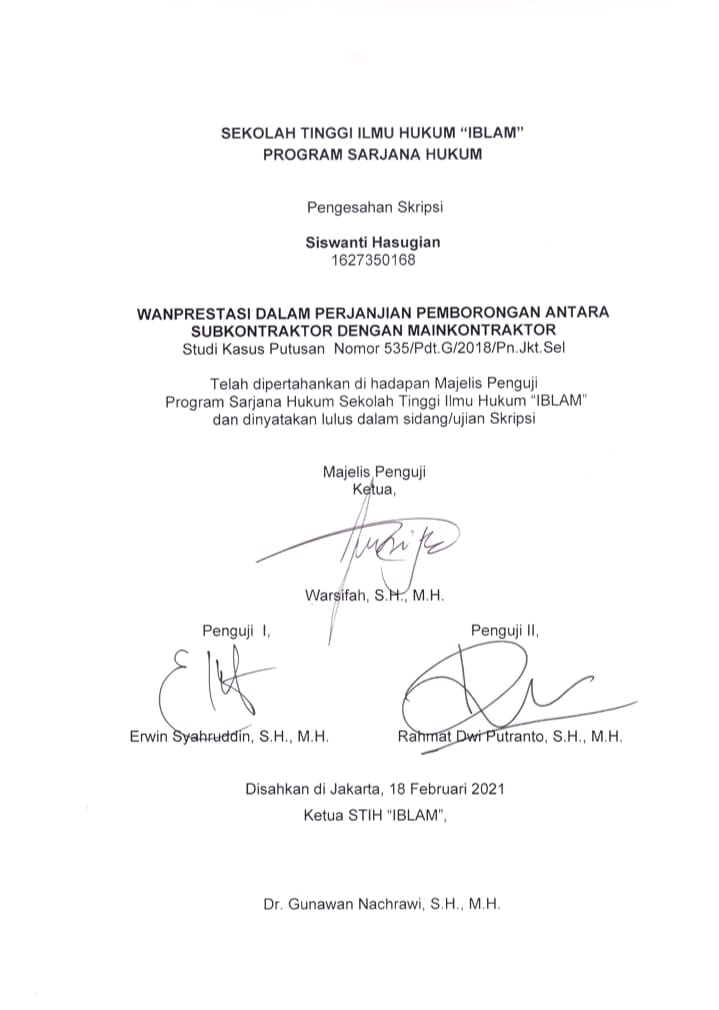 